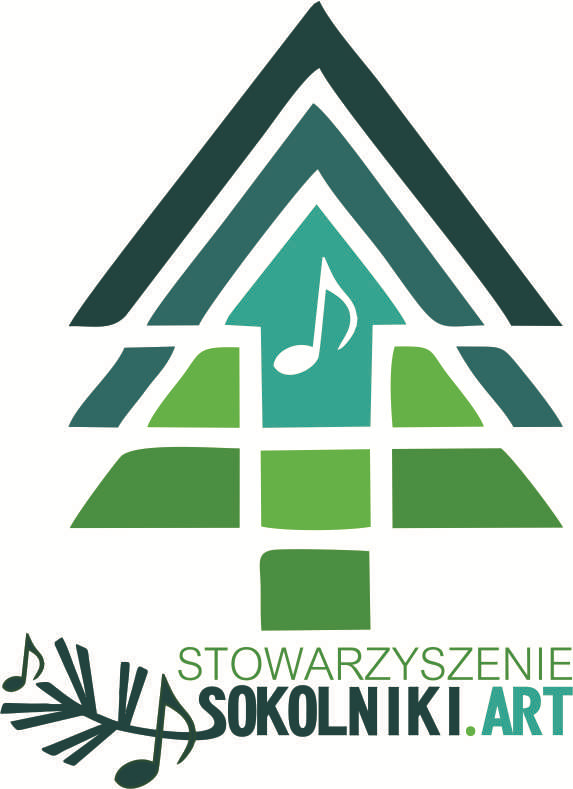 Imię i nazwisko: ....................................................................................................................................Miejsce zamieszkania: ..............................................................................................................................................................                                                                     ulica                                                                             kod pocztowy                                          miastoAdres do korespondencji: ..............................................................................................................................................................                                                                     ulica                                                                             kod pocztowy                                          miastoTelefon ……................................................... . E-mail …………………………….……………………Ja niżej podpisany/a, zobowiązuję się przestrzegać statutu i realizować cele Stowarzyszenia oraz opłacać składkę członkowską w wysokości ustalonej przez Walne Zgromadzenie Stowarzyszenia na konto: PKO BP             31 1020 3440 0000 7302 0266 8572……………………………………………………………………………………………………………………………………………………………………Wyrażam zgodę na przetwarzanie moich danych osobowych w wyżej podanym zakresie przez Stowarzyszenie SOKOLNIKI ART. 95-039 Sokolniki Las, ul. Tadeusza Kościuszki 16 przy realizacji celów statutowych Stowarzyszenia, zgodnie z Rozporządzeniem Parlamentu Europejskiego i Rady (UE) 2016/679 z dnia 27 kwietnia 2016 r. w sprawie ochrony osób fizycznych w związku z przetwarzaniem danych osobowych i w sprawie swobodnego przepływu takich danych oraz uchylenia dyrektywy 95/46/WE (RODO) .Oświadczam, że zgodnie z art. 7 ust.3 RODO zostałem/am poinformowany/a o przysługującym mi prawie cofnięcia ww. zgody w dowolnym momencie poprzez wysłanie wiadomości e-mail na adres Stowarzyszenia SOKOLNIKI ART. 95-039 Sokolniki Las, ul. Tadeusza Kościuszki 16. Przyjmuję do wiadomości, że wycofanie  ww. zgody nie wpływa na zgodność z prawem przetwarzania, którego dokonano na podstawie zgody przed jej wycofaniem.                                                                                                    …………………….………………………                                                                                                                         (data i podpis)OGÓLNE WARUNKI CZŁONKOSTWA (zawarte w Statucie Stowarzyszenia SOKOLNIKI.ART)Stowarzyszenie SOKOLNIKI.ART zwane w dalszej części „Stowarzyszeniem” jest stowarzyszeniem zarejestrowanym i posiadającym osobowość prawną. Nr Rejestru w Sądzie Wojewódzkim w Łodzi .Stowarzyszenie działa w oparciu o przepisy ustawy z dnia 7 kwietnia 1989 r. Prawo o stowarzyszeniach (tj. Dz. U. z 2020 r., poz.2261).Członkowie Stowarzyszenia dzielą się na: zwyczajnych honorowych wspierającychCzłonkiem zwyczajnym może być obywatel polski lub cudzoziemiec mający pełną zdolność do czynności prawnych, który złoży pisemną deklarację o przystąpieniu do Stowarzyszenia.Członkowie zwyczajni mają prawo:1) wybierać i być wybieranym do władz Stowarzyszenia,2) uczestniczyć we wszystkich pracach i imprezach organizowanych przez Stowarzyszenie,3) korzystać z porad i pomocy Stowarzyszenia,4) korzystać z innych świadczeń i urządzeń Stowarzyszenia,5) zgłaszać wnioski dotyczące Stowarzyszenia,Członkiem wspierającym może być osoba fizyczna, osoba prawna lub inna jednostka organizacyjna uznające cele i zasady Stowarzyszenia, wspierająca materialne lub organizacyjne działalności Stowarzyszenia oraz regularnie wywiązująca się z deklarowanych świadczeń.Członkowie wspierający mają prawo brać udział z głosem doradczym za pośrednictwem swojego przedstawiciela we wszystkich pracach i imprezach Stowarzyszenia,  zgłaszać do władz Stowarzyszenia wnioski oraz na zasadzie pierwszeństwa korzystać z doradztwa i pomocy.Członkostwo  honorowe nadaje Walne Zebranie osobom szczególnie zasłużonym dla działalności Stowarzyszenia.